Расписание организованной образовательной деятельности старшей группы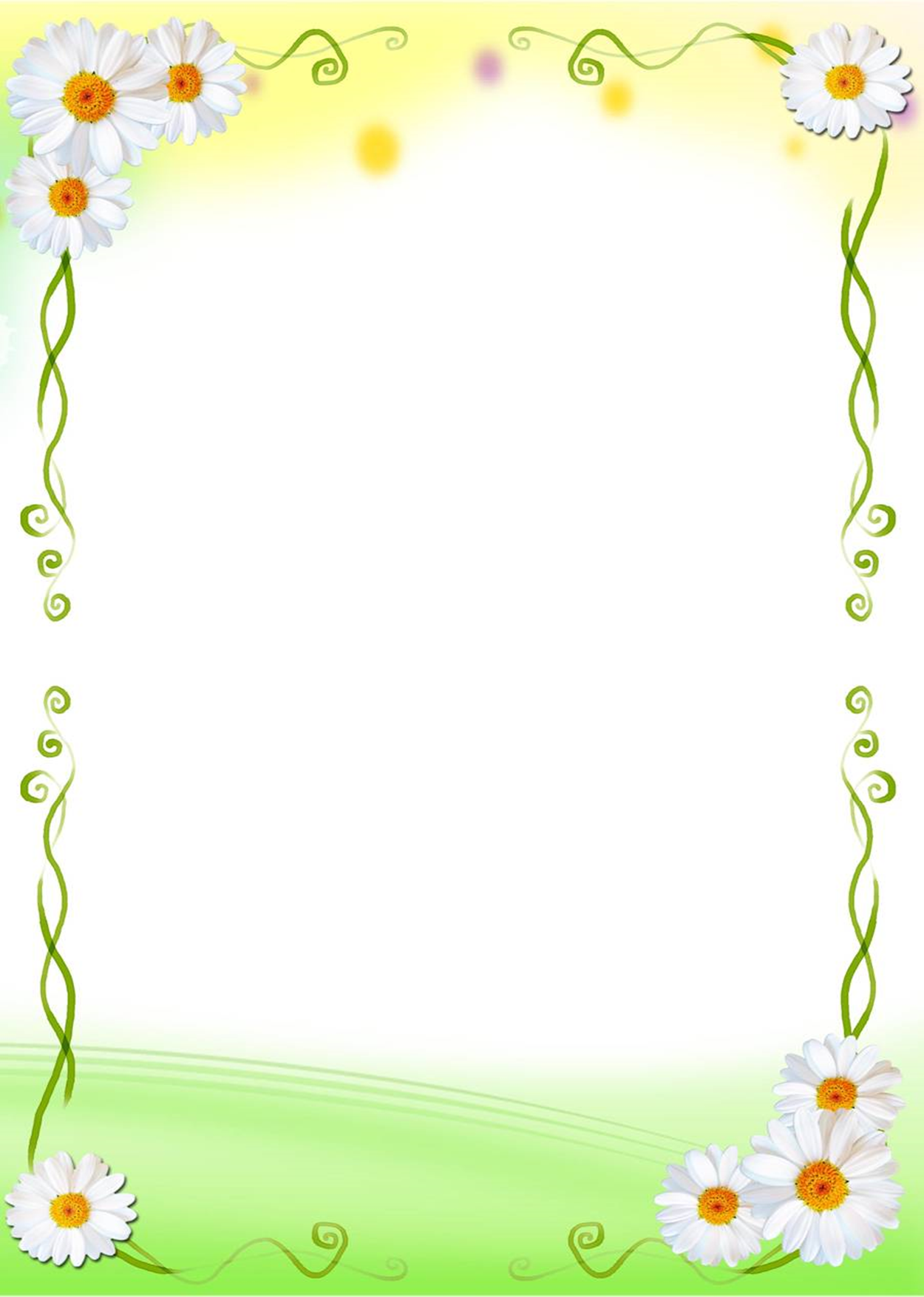  на 2022-2023 уч. г.Группа «Цветик - Семицветик» №10Понедельник1. Рисование2. Музыка 3. Ознакомление с ОМ        9.00 - 9.25          10.15-10.4016.00 - 16.25          Вторник1. Развитие речи2.Физическая культура 3. Занятие с педагогом-психологом9.00 - 9.25          10.15-10.4016.00 - 16.25Среда      1. ФЭМП2. Музыка 9.00 - 9.25          10.15-10.40Четверг1.  Физическая культура 2. Лепка/аппликация9.00 - 9.25        9.35 - 10.00        Пятница1. Развитие речи2. Рисование3.Физическая культура (В) 9.00 - 9.25         9.35 - 10.00   16.00 - 16.25     